Universidad Rey Juan CarlosE MADRID26

>>> internacional in <internacional.in@urjc.es> 1.3.2016 13:22 >>>Spanish version belowIf you are not the correct person to receive this email, please forward it to the correct department at your Institution.Dear partner,From International Relations Office at Universidad Rey Juan Carlos (EMADRID 26) we would like to inform you that our nomination period is already opened for the upcoming academic year 2016/17.We have enhanced our incoming nomination procedure using e-nomination.Once nominated, the students will be directly informed by email about the application procedures by our institution.We ask you to nominate your students as soon as possible, as they have to process their visas. In the last years we have seen that this is a process that usually delays, so that Students don’t have to miss class or even their exchange.Our Academic calendar is as follows:1st Semester: 6th September 2016 to 15th January 2017 (Winter Semester 2016)2nd Semester: 16th January 2017 to 16th May 2017 (Summer Semester 2017)Nominations deadlines:1st semester and full academic year: 30th April 2016 2nd semester: 15th October 2016Deadline to send the application documents:1st semester and full academic year: 20th May 20162nd semester: 31st October 2016Please be aware of our deadlines, if the nomination is not sent on time we don’t guarantee they will be acceptedFor any further question don’t hesitate to contact us.Best regards,International Relations Office C/ Tulipan s/n, Edificio Rectorado1ª planta Desp. 109,28933 Móstoles (Madrid) España+34 91 488 83 08internacional.in@urjc.es             www.urjc.es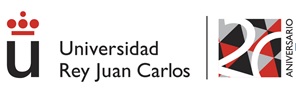 Si usted no es la persona correcta para recibir este correo electrónico, por favor, rogamos lo remitirá al Departamento correcto en su institución.Estimados compañeros,Desde el servicio de Relaciones Internacionales de la Universidad Rey Juan Carlos os escribimos para informaros que hemos abierto el plazo de nominación para el curso 2016/17. Os recordamos, que la Universidad Rey Juan Carlos (ES MADRID26) utiliza el sistema de e-nomination para los alumnos incoming.Una vez nominados, los estudiantes serán informados directamente por email sobre el procedimiento de aplicación en nuestra institución.Nuestro calendario académico es el siguiente:1er Semestre: 6 de septiembre de 2016 a 15 de enero de 20172º Semestre: del 16 de enero de a 16 de mayo de 2017Fechas Límites para nominar son:1er Semestre y año completo: 30 de Abril de 20162º Semestre: 15 de Octubre de 2016Fechas límite para enviar la documentación son:1er Semestre y año completo: 20 de Mayo de 20162º Semestre: 31 de Octubre de 2016Por favor tengan en cuenta nuestras fechas límites, si las nominaciones no se envían a tiempo no podemos garantizar la aceptación de los alumnos.Para cualquier otra consulta no dude en contactarnos. Un cordial saludo,International Relations Office C/ Tulipan s/n, Edificio Rectorado1ª planta Desp. 109,28933 Móstoles (Madrid) España+34 91 488 83 08internacional.in@urjc.es             www.urjc.esTo nominate your students:Follow the link: https://www.moveonnet.eu/mymoveonnet/enominationImportant nomination formalities:Please to make sure you are nominating your students according to our academic requirements (language certificates, English bachelors’ degrees… ) check the link below:             *In order to nominate your students correctly, please make sure you check the seats available in our agreement. When selecting the field of studies of your students, make sure you specify the exact Bachelor degree that they will be studying at URJC (e.g.: do not select general fields like “Social and behavior sciences” but a specific one according to our academic offer like “International Relations”).In the specific case of Medicine Studies please, in observations, indicate the specialty. As regards to the studies that are taught in Spanish and in English (Tourism, International Relation, Education, Business and Marketing) specify if the students are coming to study in English or in Spanish, according with the student language certificate.When selecting the level of studies of the student (First cycle = Bachelor’s, Second cycle = Master’s) Please select the level they will be studying AT URJC. *All our master’s degree are offered ONLY in Spanish.Para nominar a vuestros estudiantes:Por favor siga el siguiente enlace: https://www.moveonnet.eu/mymoveonnet/enominationInformación Importante para nominarPor favor, asegúrense de nominar a sus estudiantes de acuerdo con nuestro requisitos académicos (certificados de idioma, Grados en inglés…) mire el link más abajo:*Para nominar a sus estudiantes correctamente, por favor comprueben las plazas disponibles en el convenio.Cuando seleccionen el área de estudios de sus alumnos, asegúrense de que especifican el  Grado  que estudiarán en la URJC (p. ej.: no seleccionen áreas como “social and behavior sciences”, sino una específica de acuerdo con nuestra oferta académica, como “Relaciones Internacionales”). En el caso específico de Medicina, por favor, en observaciones indiquen la especialidad. En cuanto a los Grados que se enseñan en inglés y en español (Turismo, Relaciones Internacionales, Educación, Administración y Dirección de Empresas y Marketing) especifiquen si los alumnos estudiarán en español o en inglés.Cuando seleccionen el nivel de estudios de sus alumnos (First cycle = grado, Second cycle = Master), por favor seleccionen el nivel correspondiente a sus estudios EN LA URJC.*Todos nuestros Masters se ofertan ÚNICAMENTE en español.